Parish Dates From July 2022 Monday 25th July              7.30pm PCC meeting in the Village Hall.Tuesday 26th July           10.15am Holy Communion                                          4.00pm Parish Walk from Blue Anchor pub                                                           Bretherton with Pub supper Saturday 30th July           1.30pm Marriage Blessing of Emma Duxbury and                                                            Howard Aspinall.Sunday 31st July                 9.00am Holy Communion                                          10.30am Parish CommunionTuesday 2nd August         10.15am Holy Communion/Morning Prayer Sunday 7th August              9.00am Holy Communion                                          10.30am Parish Communion*                                            4.00pm Holy Communion Old Mill CourtTuesday 9th August         10.15am Morning Prayer in church.Sunday 14th August          9:00am Holy Communion                                          10.30am Morning Worship*Tuesday 16th August       10.15am Morning Prayer in church.                                            1.00pm Ladies Group trip to Lytham Hall.Sunday 21st August           9.00am Holy Communion                                          10.30am All Age WorshipTuesday 23rd August       10.15am Morning Prayer in church.Sunday 28th August           9.00am Holy Communion                                          10.30am Parish Communion*Tuesday 30th August       10.15am Holy Communion in church.* No Sunday School as such, but some children’s activities during the service.   Sunday School begins again Sunday September 4th.        SOME IMPORTANT DATES FOR YOUR DIARY;1.Sunday 18th September 10.30am: Opening of the LodgeCelebration service, Opening by Archdeacon Mark. Refreshments BBQ and children’s activities 2.Fri 30th Sept 7pm Harvest Supper & Quiz Village Hall3.Sun 2nd Oct 10.30am Harvest Festival & Gift Day SOPlease take this sheet home with youSt. Michael and All Angels – Hoole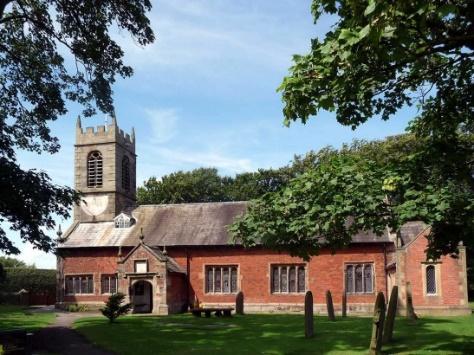 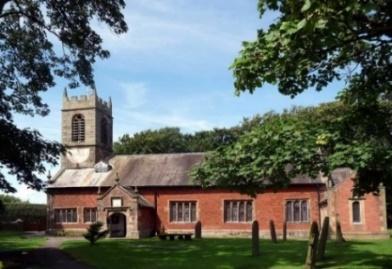 Welcome to our church this morning. Please stay for a chat and a cup of tea or coffee after the 10.30 service- a great way to meet peopleSunday 24th July 2022                               THE PRAYER OF DANIELO Lord, listen. O Lord, forgive. O Lord, give heed and act.  Daniel 9: v 19.PRAYER OF THE DAY: Creator God, you made us all in your image:may we discern you in all that we see, and serve you in all that we do;through Jesus Christ our Lord.                               Amen.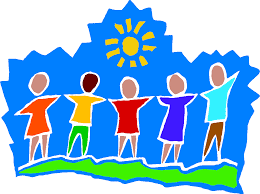 9.00am.      Holy Communion    (Book of Common Prayer) begins p237 10.30am.     Morning Worship with Sunday School.  Readings:     Daniel 9: v 1-11a.                      Daniel 9: v 11b-19.   Hymns:       450 – Morning has broken.                      Screen – Godsuit.                     144 – Dear Lord and Father of mankind.                    727 – What a friend we have in Jesus.                    570 – Praise the Lord, ye heavens, adore him. (tune Austria)   12.00noon.  Baptism of Alexander and Joshua Orritt.READINGS:  Daniel 9: v 1-11a.     In the first year of Darius the son of Ahasuerus, by descent a Mede, who was made king over the realm of the Chaldeans, in the first year of his reign, I, Daniel, perceived in the books the number of years that, according to the word of the Lord to Jeremiah the prophet, must pass before the end of the desolations of Jerusalem, namely, seventy years.      Then I turned my face to the Lord God, seeking him by prayer and pleas for mercy with fasting and sackcloth and ashes.  I prayed to the Lord my God and made confession, saying, “O Lord, the great and awesome God, who keeps covenant and steadfast love with those who love him and keep his commandments,  we have sinned and done wrong and acted wickedly and rebelled, turning aside from your commandments and rules.  We have not listened to your servants the prophets, who spoke in your name to our kings, our princes, and our fathers, and to all the people of the land.        To you, O Lord, belongs righteousness, but to us open shame, as at this day, to the men of Judah, to the inhabitants of Jerusalem, and to all Israel, those who are near and those who are far away, in all the lands to which you have driven them, because of the treachery that they have committed against you.  To us, O Lord, belongs open shame, to our kings, to our princes, and to our fathers, because we have sinned against you.           To the Lord our God belong mercy and forgiveness, for we have rebelled against him  and have not obeyed the voice of the Lord our God by walking in his laws, which he set before us by his servants the prophets.  All Israel has transgressed your law and turned aside, refusing to obey your voice.Daniel 9: v 11b-19.  The curse and oath that are written in the Law of Moses the servant of God have been poured out upon us, because we have sinned against him.  He has confirmed his words, which he spoke against us and against our rulers who ruled us, by bringing upon us a great calamity. For under the whole heaven there has not been done anything like what has been done against Jerusalem.        As it is written in the Law of Moses, all this calamity has come upon us; yet we have not entreated the favour of the Lord our God, turning from our iniquities and gaining insight by your truth.  Therefore the Lord has kept ready the calamity and has brought it upon us, for the Lord our God is righteous in all the works that he has done, and we have not obeyed his voice.  And now, O Lord our God, who brought your people out of the land of Egypt with a mighty hand, and have made a name for yourself, as at this day, we have sinned, we have done wickedly.     “O Lord, according to all your righteous acts, let your anger and your wrath turn away from your city Jerusalem, your holy hill, because for our sins, and for the iniquities of our fathers, Jerusalem and your people have become a byword among all who are around us.  Now therefore, O our God, listen to the prayer of your servant and to his pleas for mercy, and for your own sake,       O Lord, make your face to shine upon your sanctuary, which is desolate.  O my God, incline your ear and hear. Open your eyes and see our desolations, and the city that is called by your name. For we do not present our pleas before you because of our righteousness, but because of your great mercy.  O Lord, hear; O Lord, forgive. O Lord, pay attention and act. Delay not, for your own sake, O my God, because your city and your people are called by your name.”Prayer:      We pray for Michael and Kelly who were married here last Friday, and for their sons Alex and Joshua who are to be baptised today.  We pray also for Howard and Emma whose marriage is to be blessed here next Saturday.We pray for those who are sick, especially Erica Ivy, Rose Brown, Isobel Wooldridge, Beryl Cottam, Tom Parkinson, Steve Coughlan, Josephine Hodge, Bill and Beryl Carr.  We give thanks for the lives of Anne Scott and Neil Dexter and pray for their families and friends.   BIBLE STUDIES/ HOUSEGROUPS at the Rectory Now takes a short Summer break please look out for future dates.Suggested Bible readings this week.Monday 25th July.  Matt. 20: v 20-28.       Tuesday 26th July.  Matt. 13: v 16-17.Wed. 27th July.  Matt. 13: v 44-46.            Thursday 28th July.  Matt. 13: v 47-53. Friday 29th July. John. 12: v 1-8.               Saturday 30th July.  Matt. 14: v 1-12.         PARISH WALK    Tuesday 26th July Meet 4.00pm Blue Anchor Car Park Bretherton. Pub Supper 6.00pm Names to Colin Wilson in church or ring 616978 . Suitable for all ages.  Please join us 